ПРЕДЛОЖЕНИЕ ЗА РАЗВИТИЕ НА ТЕМАТИЧНО НАПРАВЛЕНИЕ ИЛИ ОБЛАСТ НА ТЕХНИКАТАОт ...........................................................................................................................................(име и фамилия, длъжност).................................................................................................................................................(икономически субект)В отговор на отправената покана за идентифициране на темите и областите на изследвания от интерес за ........................... сектор, предлагам следното/ите тематично/и направление/я:...................................................................................................................................................................................................................................................................................(при необходимост добавете още редове) Кратка обосновка (в обем до 1 страница) на необходимостта от извършване на НИРД в предложената област и очаквано въздействие: .....................................................................................................................................................................................................................................................................................................................................................................................................................................................................Дата:  .........................................Подпис:  .....................................              / име и фамилия/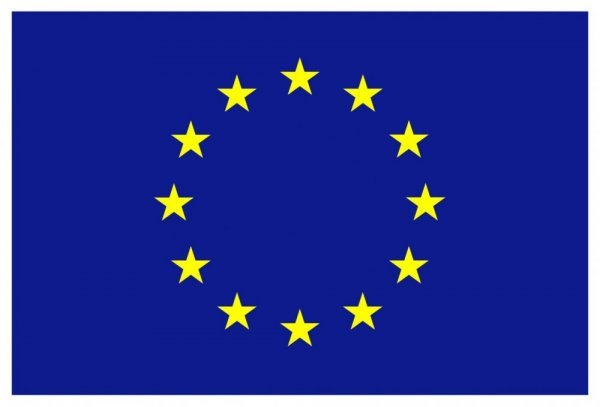 Финансирано от Европейския съюзСледващоПоколениеЕС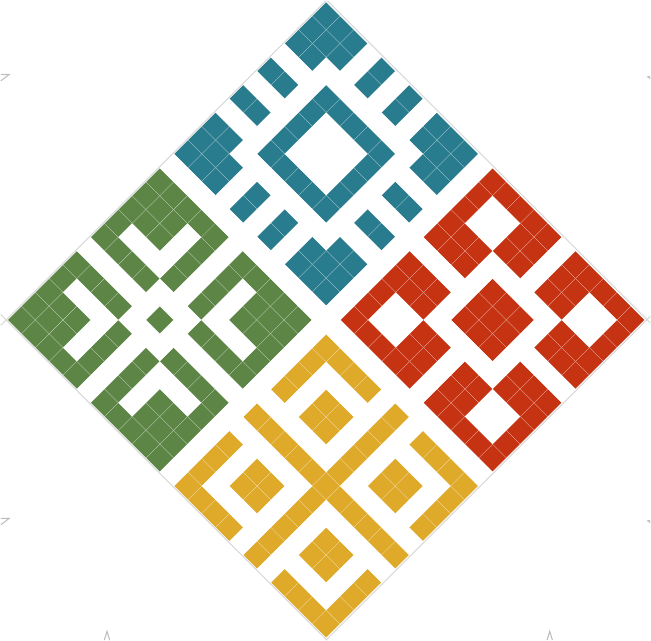 План за възстановяване и устойчивост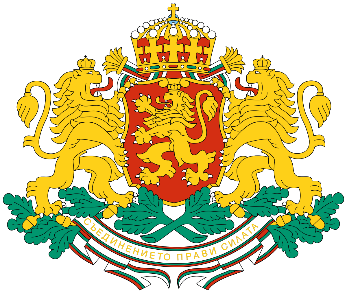   Република България